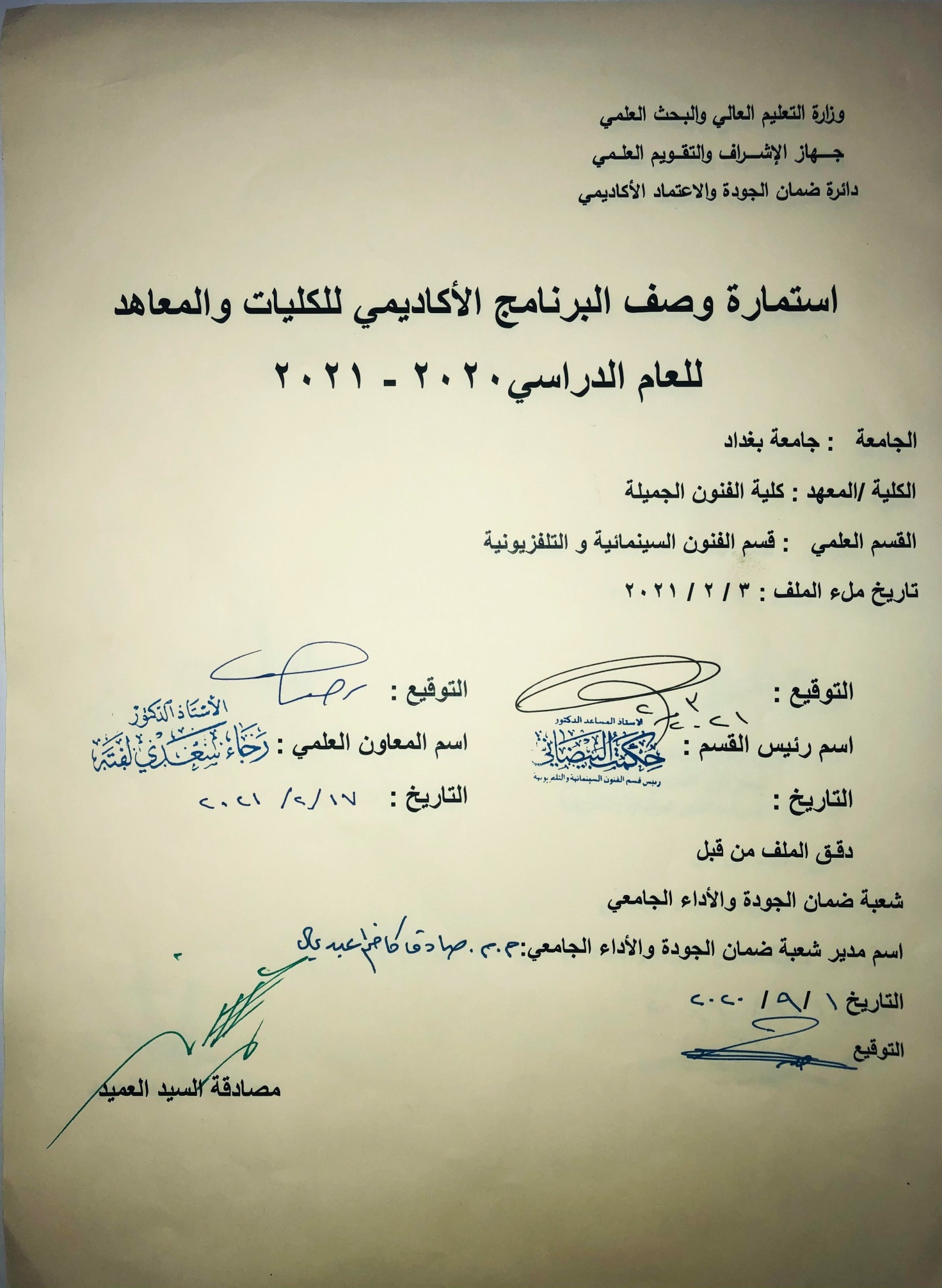 وصف تصميم المنطق الرقميوصف المقررالمؤسسة التعليميةكلية الفنون الجميلةالقسم الجامعي / المركزقسم الفنون السينمائية والتلفزيونيةاسم / رمز المقررعلم الجمالاشكال الحضور المتاحةطلبة الدراسات الصباحية/ قسم الفنون السينمائية والتلفزيونيةالفصل / السنةفرع الاخراج –التصوير-  السيناريو- المونتاج  / المرحلة الثالثةعدد الساعات الدراسية (الكلي)120ساعة دراسيةتاريخ اعداد هذا الوصفاهداف المقررتعليم الطلبة مبادئ فلسفة الجمال بشكل عام ثم الفكر الفلسفي الجمالي في الفنون السينمائية والتلفزيونية، من خلال التعرف على ماهية الجمال وعلاقته بالفن من باستعراض مبادئ الفكر الفلسفي اليوناني مرورا بالفكر الفلسفي العربي الاسلامي وصولا الى الفكر الفلسفي المعاصر ثم الانتقال الى فلسفة الجمال في الفنون السينمائية والتلفزيونية ومدارسها الجمالية بعد استقراء المذاهب الجمالية في الفنون بشكل عام. الاهداف المعرفية أ 1: تعليم الطلبة كيفية استثمار الوعي الجمالي الناتج عن القواعد والاشتراطات الجمالية لتضمينها في البنية الصورية.  الاهداف المهارتية الخاصة بالمقررب 1 – شروحات نظرية لكل موضوع اسبوعي ومن ثم اجراء تطبيقات عملية من خلال المشاهد الفلمية عندما تكون الموضوعات مرتبطة بفن الفلم.طرائق التعليم والتعلمشرح نظري وتنظيري لكل موضوع اسبوعي داخل القاعة الدراسية وعمل التطبيقات العملية للمادة النظرية عند ارتباطها بالقواعد الجمالية في الفلم.طرائق التقييمامتحان نظري: بواقع امتحانين في كل  فصلامتحانات يومية قصيرة. مناقشات شفهيه يومية. ج – الاهداف الوجدانية والقيميةج 1 تنمية الذائقة الجمالية عند الطالب.      ترسيخ القيم الجمالية.د- المهارات العامة والتأهيلية المنقولة (المهارات الاخرى المتعلقة بقابلية التوظيف والتطور الشخصي)د1- واجبات البحث الورقي القصير لكل مفردة. الاسبوعالساعاتمخرجات التعلم المطلوبةاسم الوحدة / المساق او الموضوعطريقة التعليمطريقة التقييم2نظرة عامة في علم الجمالمحاضرة نظريةشرح ومناقشة2	تداخل المفاهيم الجماليةمحاضرة نظريةشرح ومناقشة2	الفلسفة الجمالية عند الاغريقمحاضرة نظرية   شرح ومناقشة   وامتحان قصير2	المجاميع الفلسفيةمحاضرة نظرية  شرح ومناقشة2	فلاسفة العقل عند الاغريقمحاضرة نظرية  شرح ومناقشة2   علاقة الفن بالجمالمحاضرة نظرية ومشاهدة  شرح ومناقشة مع فلم قصير2   القيم الجماليةمحاضرة نظريةشرح ومناقشة   وامتحان قصير2  امتحان الشهر الاول2  النظرية الجمالية عند العربمحاضرة نظرية   شرح ومناقشة2   ابن سينامحاضرة نظرية شرح ومناقشة2   الفارابيمحاضرة نظرية شرح ومناقشة   وامتحان قصير2   اخوان الصفا وخلان الوفامحاضرة نظريةشرح ومناقشة2   الجمالية في الفكر المعاصرمحاضرة نظريةشرح ومناقشة2   عما نوئيل كانتمحاضرة نظرية شرح ومناقشة   وامتحان قصير2     امتحان الشهر الثاني2    هنري بركسونمحاضرة نظرية شرح ومناقشة2    التجربة الجمالية والموقف الجماليمحاضرة نظرية  شرح ومناقشة مع فلم قصير2    المحاكاة (البسيطة،الجوهر،المثل)محاضرة نظريةشرح ومناقشة مع فلم قصير2   النظرية الشكلية محاضرة نظرية شرح ومناقشة2   النظرية الانفعاليةمحاضرة نظرية شرح ومناقشة2   تصنيف الفنونمحاضرة نظريةشرح ومناقشة2   امتحان الفصل الاول2  التنظير للسينما(جان ابشتاين)محاضرة نظرية شرح ومناقشة   وامتحان قصير2  التنظير للسينما(جيرمان دولاك)محاضرة نظريةشرح ومناقشة2  التنظير للسينما(كان كانودو)محاضرة نظريةشرح ومناقشة2  عناصر التشكيلمحاضرة نظريةشرح ومناقشة   وامتحان قصير2   وسائل التنظيممحاضرة نظرية  شرح ومناقشة مع فلم قصير2   الاحساس بالفلممحاضرة نظرية  شرح ومناقشة مع فلم قصير2   امتحان الفصل الثاني2   المدارس الجمالية في السينمامحاضرة نظريةشرح ومناقشةالكتب المقررة المطلوبةالمراجع الرئيسية (المصادر):الموسوعة الفلسفية المختصرة+ جماليات السينما + علم جمال السينما + علم نفس وجمال السينماأ. الكتب والمراجع التي يوصي بها  : (المجلات العلمية، ....): مجلة الاكاديمي، كل المجلات السينمائية العربية، الكتب الفلسفية.ب. المراجع الالكترونية، مواقع الانترنيت:موقع كلية  الفنون الجميلة + موقع ويكبيديا +  مواقع تخصصية عن السينما